Gourmet Sewing ClubJuly 2019Project:  Clam UpPattern:  Clam Up by annie.com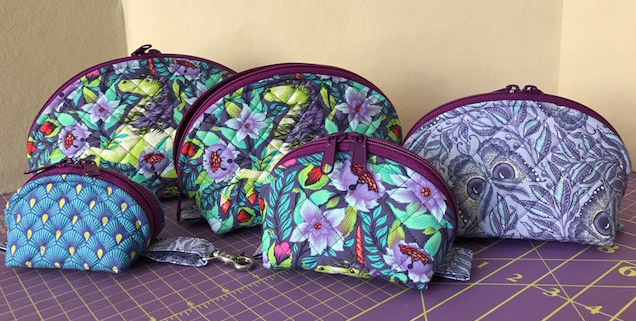 Fabric/Supplies needed: I suggest making a Medium or larger for first pouch.	*Pattern designed to use handbag zippers with a wider tape.Bring to Class:Sewing machine with power cord and foot control, cleaned and in good working order with a new Microtex 80/12 or 90/14 needle.  ¼” presser foot (Bernina #37), Walking foot for quilting, a Teflon foot or walking foot is helpful if sewing on vinylBasic sewing kit to include:  fabric marking pen or pencil, ruler, scissors for clipping threads, shears, pins and seam ripper; sewing clips, stiletto or Purple ThangRotary cutter with a new blade, mat for use with rotary cutting tool and rulerIf using iron on vinyl laminate note pattern back for amount neededIf adding a hook to your pouch, bring a ½” swivel hardwarePre-Class Preparation:  You will get closer to a finished pouch if you do the followingCut and label pattern pieces.If quilting, quilt outside pieces.SuppliesXSSMLXLMain FabricFat 8thFat 8thFat QtrFat QtrFat QtrLining FabricFat 8thFat 8thFat QtrFat QtrFat QtrCoordinating FabricOne Fat 8th for any one of these bagsOne Fat 8th for any one of these bagsOne Fat 8th for any one of these bagsOne Fat 8th for any one of these bagsOne Fat 8th for any one of these bagsFoamOne 18” x 58” piece will make all five bagsOne 18” x 58” piece will make all five bagsOne 18” x 58” piece will make all five bagsOne 18” x 58” piece will make all five bagsOne 18” x 58” piece will make all five bagsHandbag Zippers*15” or longer15” or longer20” or longer20” or longer24” or longerTemplate plastic or freezer paper10”x8”12”x9”14”x11”17”x12”18”x14”